Appendix G: PDSA Results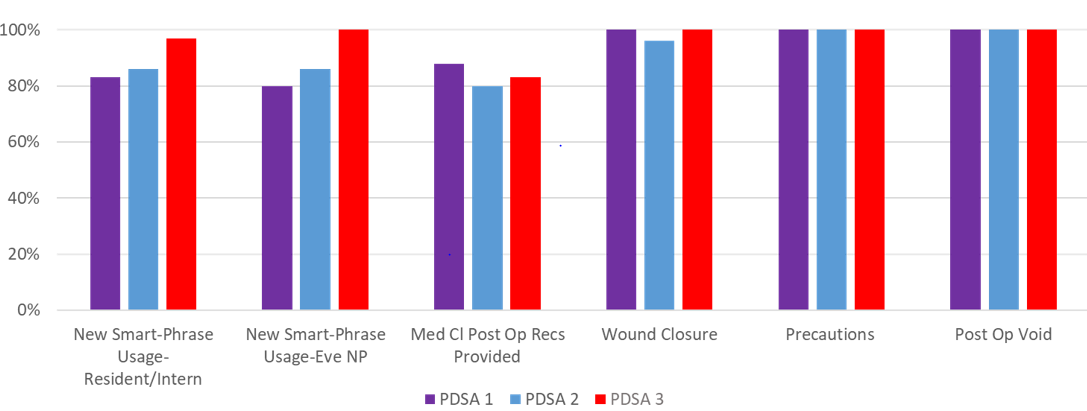 